СРС задание:  2 , логические задачи по математической грамотности 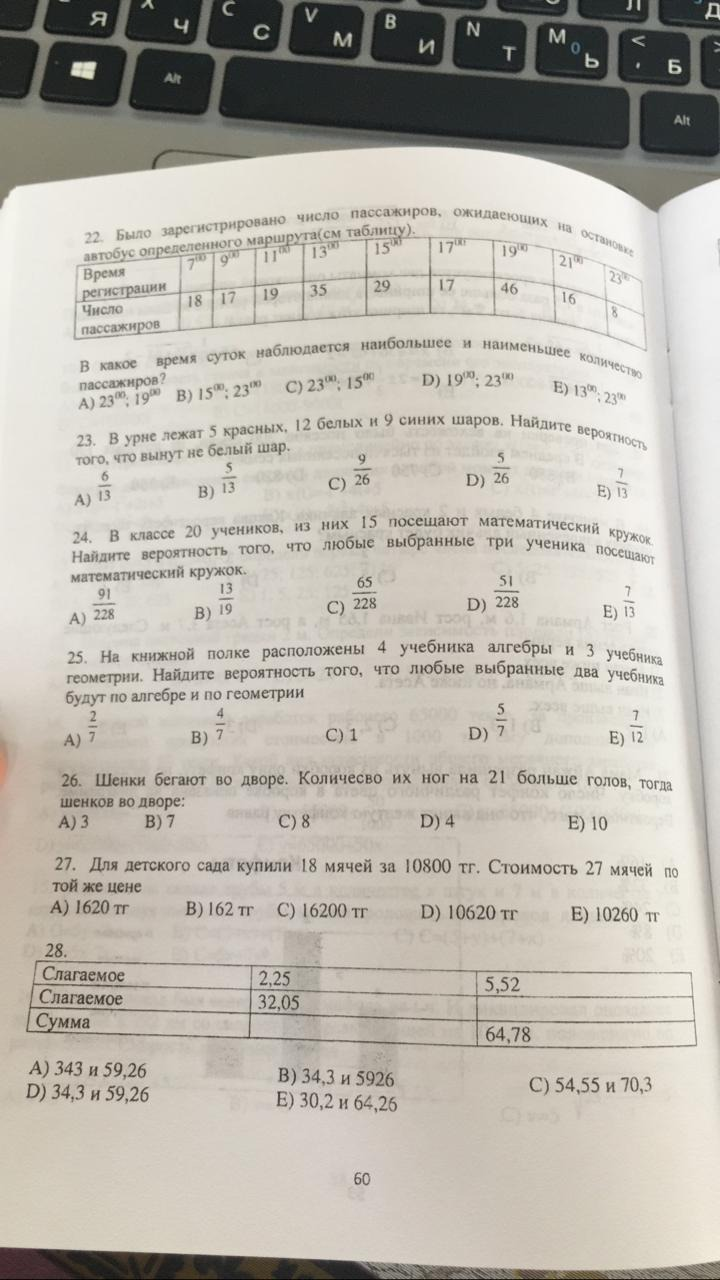 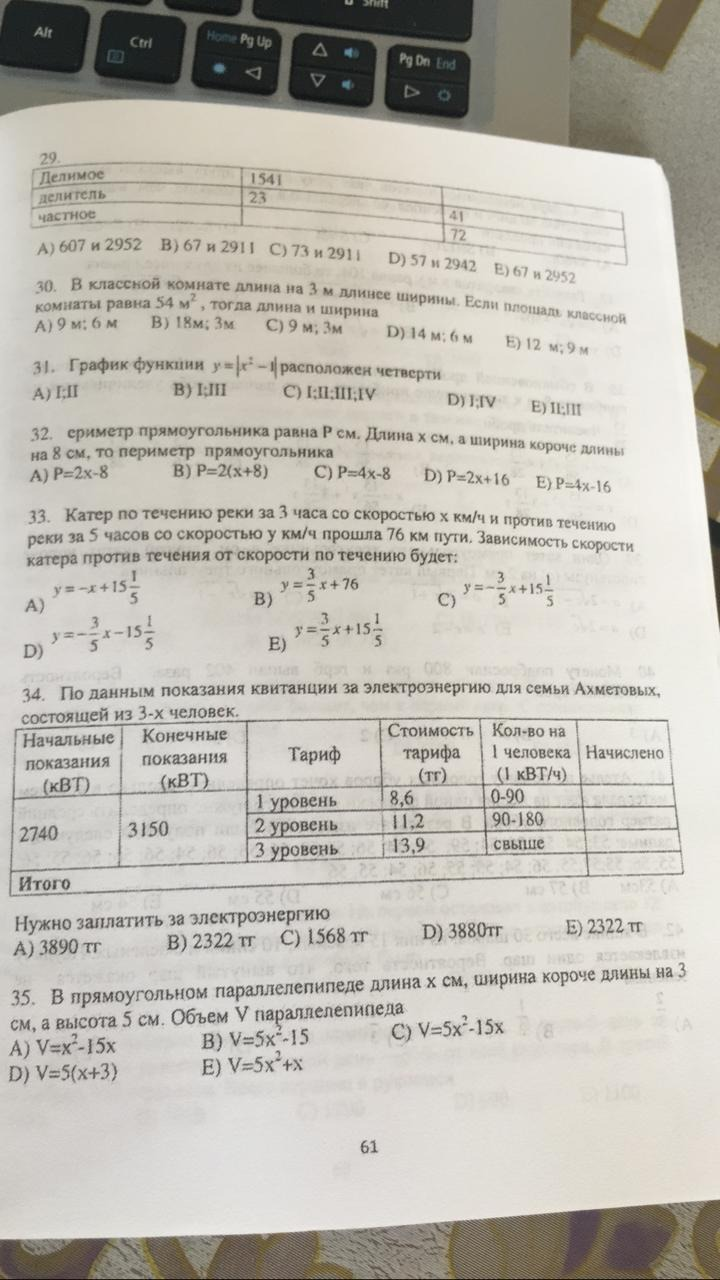 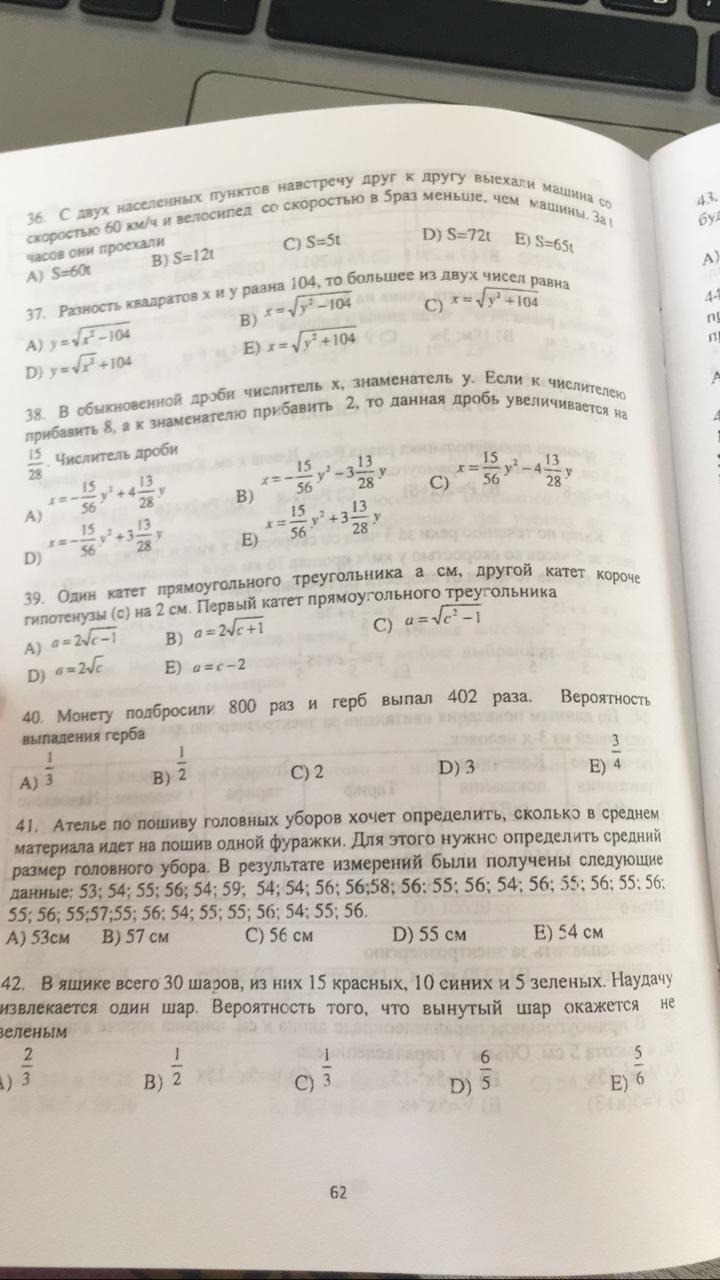 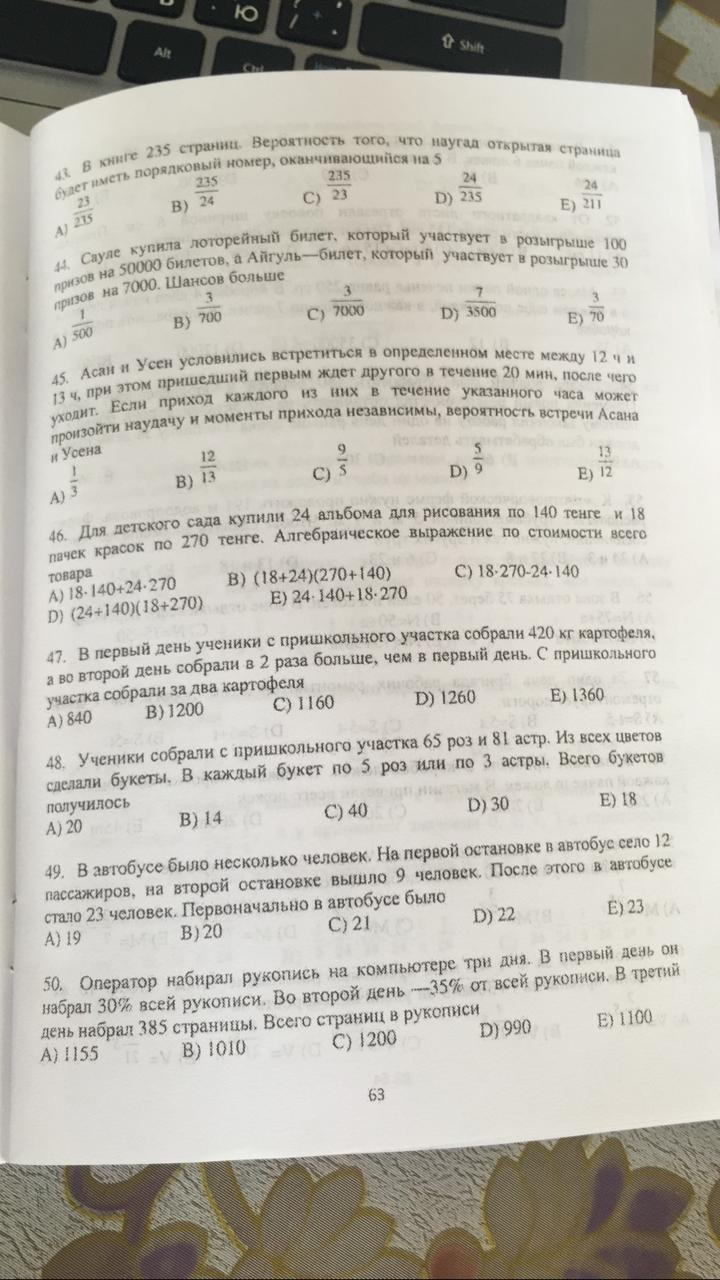 